Приложение 6к п. 4.2.4. Порядка организации ивыполнения демонстрационных полётовРазрешенные траектории для вписывания в пилотажные зоны по размещению людей и важных наземных объектов на аэродроме А1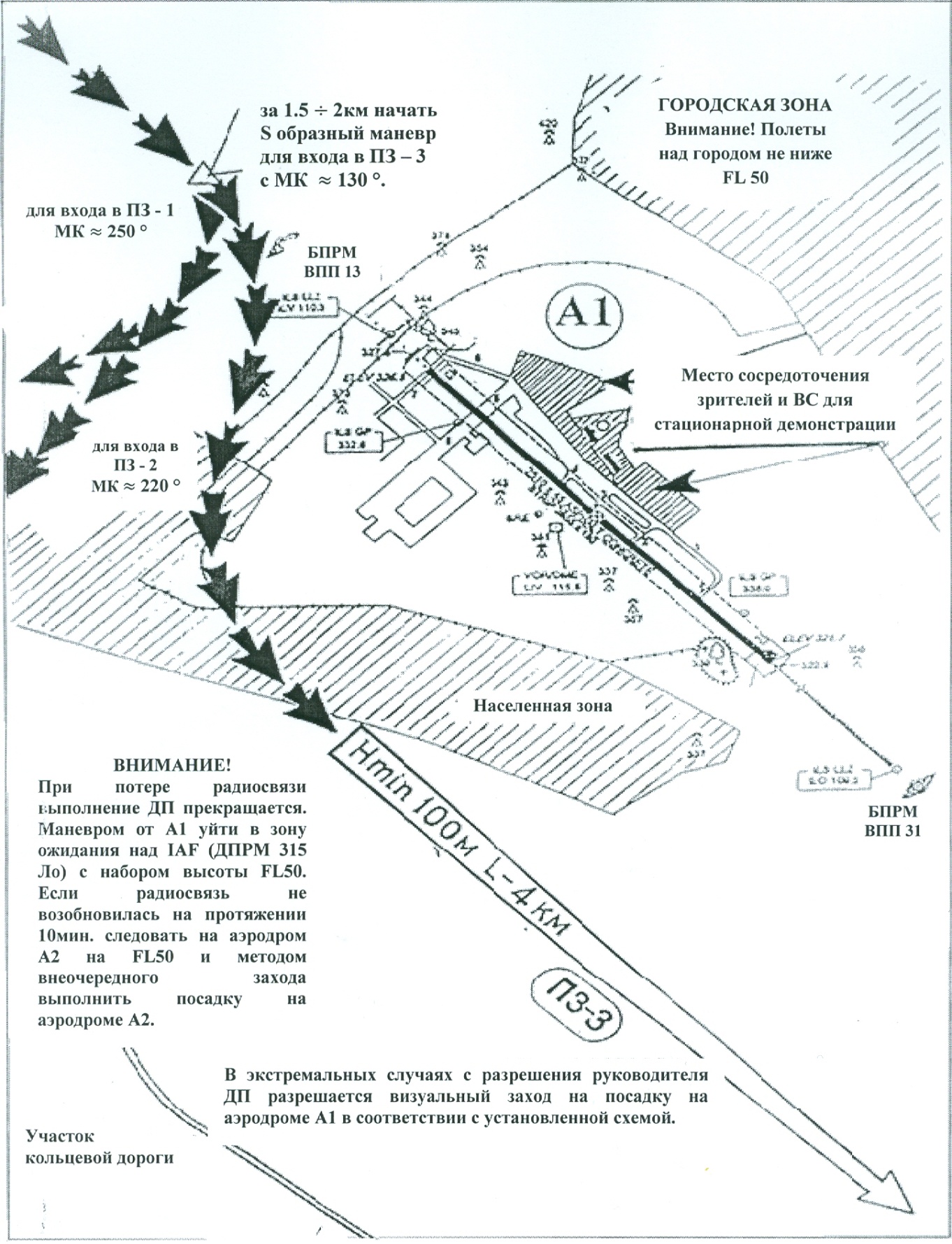 